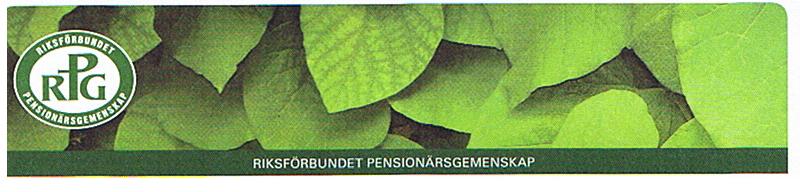 RPG Flen inbjuder alla intresserade tillgemenskap i lokalavdelningen inomRiksförbundet Pensionärs Gemenskap.RPG är en rikstäckande partipolitiskt oberoendepensionärsorganisation öppen för alla oavsett livsåskådning. RPG vill värna människan utifrån kristna värderingar.RPG ordnar programträffar på dagtid, vill stimuleratill öppen och berikande gemenskap, förmedla samhällsinformation samt bilda opinion i äldrefrågor.RPG inbjuder till resor, utflykter, studiecirklar och pensionärsdagar.Vill du veta mer och/eller bli medlem kontaktaBritt Ericsson, tfn 0157-121 05, 076-808 38 15Adress: RPG Flen, Götgatan 10, 642 37 Flen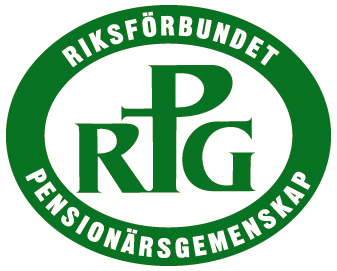  DagträffarVåren 2023RPG Fleni samverkan medCentrumkyrkan Flenoch Studieförbundet Bilda 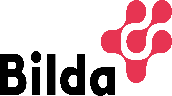 Träffar 				i Centrumkyrkan, Götgatan 10, FlenTisdagar kl. 14.00Kaffeservering och andakt vid varje samling7 februari           ”Jourhemsminnen” 		            Yvonne & Göran Skoog berättar 7 mars	            ”HOPPFULLT” i ord, sång och musik		            med Torsten Lager4 april                 Påskreflektioner med	                        Holger Schmidt2 maj	            Vi hälsar våren med musik och sång		            Alice Mason & Christer Andersson			Välkomna!		Årsmöte		för RPG Flen		Tisdag den 31 januari 		           Kl. 14.00		i Centrumkyrkan, Flen		Sång, musik och andakt		Årsmötesförhandlingar		Information		Kaffeservering   		Välkomna!Välkomna!